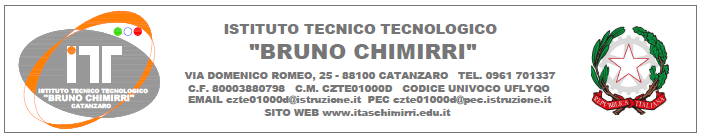 									Ai Sig.ri Genitori degli alunni									Dell’I.T.T. B. CHIMIRRI									CATANZAROA V V I S O n. 63Bando per l’assegnazione Borse di Studio art.9 comma 1 D.Lgs 63 -/2017 a.s. 2020/2021	I Sigg.ri genitori degli studenti minorenni e gli studenti maggiorenni,  che frequentano l’Istituto la cui situazione economica equivalente (ISEE) risulta essere non superiore ad €.6.500,00, potranno presentare domanda di partecipazione al bando sopra citato, compilando la domanda (v.di allegato A) che dovrà pervenire (con le modalità indicate sul bando ) entro e non oltre il 19 Giugno 2021 (farà fede il protocollo della scuola) ed allegando  fotocopia del documento di  riconoscimento ed attestazione ISEE.Il Responsabile dell’IstruttoriaAA.Silvia Lamanna									IL DIRIGENTE								           Roberto CAROLEO